ΘΕΜΑ: Πρόσκληση συμμετοχής σε δια ζώσης επιμορφωτικό σεμινάριο με τίτλο «Εκπαίδευση στην Αειφορία και το Οικολογικό Αποτύπωμα», Σάββατο 8 και 15 Οκτωβρίου 2022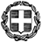 Η Διεύθυνση Δευτεροβάθμιας Εκπαίδευσης Ανατολικής Θεσσαλονίκης, δια της Υπευθύνου Περιβαλλοντικής Εκπαίδευσης, σας προσκαλεί σε επιμορφωτικό σεμινάριο με θέμα:«Εκπαίδευση στην Αειφορία και το Οικολογικό Αποτύπωμα»το Σάββατο 8 και 15 Οκτωβρίου 2022και ώρες 9.30 – 13.30 (συνολικής διάρκειας 8 ωρών),στους χώρους της Παιδαγωγικής Σχολής του ΑΠΘ(Παιδαγωγική Σχολή, Κεντρική Πανεπιστημιούπολη).Το επιμορφωτικό σεμινάριο διοργανώνεται στα πλαίσια του ερευνητικού προγράμματος του ΕΛ.ΙΔ.Ε.Κ. «Προώθηση του αειφόρου τρόπου ζωής μέσα από την εκπαίδευση για το Οικολογικό Αποτύπωμα (ΠΡ.Α.Τ.Ζ.Ε.Ο.Α»), το οποίο υλοποιείται από το Παιδαγωγικό Τμήμα Δημοτικής Εκπαίδευσης (Π.Τ.Δ.Ε.) του Αριστοτελείου Πανεπιστημίου Θεσσαλονίκης (Α.Π.Θ), σε συνεργασία με τις Υπεύθυνες Περιβαλλοντικής Εκπαίδευσης των Διευθύνσεων Πρωτοβάθμιας Ανατολικής και Δυτικής Θεσσαλονίκης και Δευτεροβάθμιας Εκπαίδευσης Ανατολικής Θεσσαλονίκης. Σκοπός του σεμιναρίου είναι η ενδυνάμωση της θεωρητικής και πρακτικής γνώσης των εκπαιδευτικών στις έννοιες της Αειφόρου Ανάπτυξης και του «Οικολογικού Αποτυπώματος» μέσω εργαστηριακών δραστηριοτήτων και σχετικού εκπαιδευτικού υλικού, προκειμένου να γίνουν καλύτερα κατανοητά τα υπό μελέτη περιεχόμενα και θεματικές (βλ. αναλυτικό πρόγραμμα), τα οποία και μπορούν να ενταχθούν στο πλαίσιο υλοποίησης προγραμμάτων Περιβαλλοντικής Εκπαίδευσης ή των Εργαστηρίων Δεξιοτήτων.Το σεμινάριο θα υλοποιηθεί δια ζώσης και απευθύνεται σε 40 εκπαιδευτικούς (μόνιμους ή/και αναπληρωτές/τριες) Πρωτοβάθμιας (20) και Δευτεροβάθμιας (20) Εκπαίδευσης των Διευθύνσεων Εκπαίδευσης Ανατολικής και Δυτικής Θεσσαλονίκης. Για τη συμμετοχή στο σεμινάριο απαιτείται κινητό τηλέφωνό (smartphone) ή ταμπλέτα ή φορητός Η/Υ (των συμμετεχόντων). Οι ενδιαφερόμενοι εκπαιδευτικοί καλούνται να συμπληρώσουν ηλεκτρονικά αίτηση ενδιαφέροντος μέχρι και την Παρασκευή 30.9.2022 στον σύνδεσμο https://forms.gle/kxEypN6SArWrMmz9AΓια την επιλογή των συμμετεχόντων θα τηρηθεί σειρά προτεραιότητας με βάση τη χρονική στιγμή της αίτησής τους. Θα δοθεί βεβαίωση παρακολούθησης.Το πρόγραμμα και τα χαρακτηριστικά του σεμιναρίου περιγράφονται στο συνημμένο αρχείο.Για περισσότερες πληροφορίες μπορείτε να επικοινωνείτε με τον/την Υπεύθυνο/η ΠΕ της Διεύθυνσης στην οποία ανήκετε ή με τον ΕΥ του έργου, κ. Μαλανδράκη Γ. (gmalandrakis@eled.auth.gr, 2310 99 12 33)Παρακαλούμε να ενημερωθούν οι εκπαιδευτικοί του σχολείου σας.Συν: Πρόγραμμα σεμιναρίου0                                                                            